И Н С Т А П Р И Н Т* Стоимость печати указана при печати на бумаге плотностью 80г/м2.** Безналичный и наличный расчет.  8 (914) 755-23-67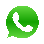 sales@inprin.orgОдносторонняя печатьОдносторонняя печатьОдносторонняя печатьФорматСтоимость за 1 лист, руб.Стоимость за 1 лист, руб.ФорматПечатьСгибание в А4/А3А1 (841х594)12020А2 (594х420)8015А3 цветная208А3 черно-белая128А4 цветная15-А4 черно-белая5-Двухсторонняя печатьДвухсторонняя печатьДвухсторонняя печатьА3 цветная358А3 черно-белая228А4 цветная22-А4 черно-белая7-БрошюровкаБрошюровкаСтоимость, руб.Стоимость, руб.До 50 листов15050 – 100 листов200Свыше 100 листов, за каждый лист2Обрезка чертежа (за операцию)10СканированиеСканированиеСтраница А312Страница А3 сшитого оригинала (со стекла)25Страница А48Страница А4 сшитого оригинала (со стекла)15ЛаминированиеЛаминированиеФормат А3 (297х420)150Формат А4 (210х297)100Формат А5 (148х210)60Формат А6 (105х148)40Формат А7  (74х105)30Формат А8 (52х74) 20